V pondělí 4. 12. 2023 bude pro děti v MŠPEKELNÁ VESELKA anebnetradiční mikulášská s popleteným čertem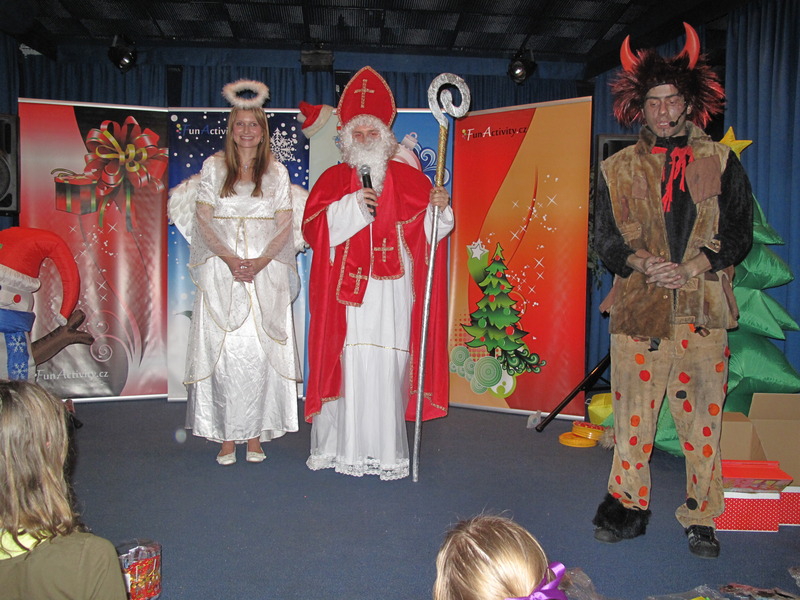 Cena programu bude uhrazena z os. účtů dětí.